Request Reference: 1718298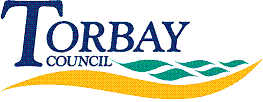 Date received: 24 May 2017Date response sent: 19 September 20171.	How many independent hospital schools or independent schools that cater for medical needs (privately funded and run) are there in the LA? (Am not talking about independent special needs schools. Am also not talking about academies or free schools, just privately run and funded).	02.	What are their names, please	N/A3.	How many pupils were sent to independent hospital/medical needs schools in 2011-12, 2012-13, 2013-14, 2014-15, 2015-16, and 2016-17, broken down by year, please?	N/A4.	Who is commissioning those places – the LA, or schools? Please explain.	N/A5.	How much did it cost for the LA to fund those places in independent, private hospital school provision in each of those years?	N/A6.	How much did each pupil cost to the LA to send into private hospital schools/medical needs schools on average for each of those years?	N/A7.	How many local authority-run hospital schools/medical needs schools are in the LA?	18.	How many pupils were sent to the local authority-run hospital schools/medical needs schools in each of the years 2011-12 all the way through to 2016-17? Broken down by year?9.	How much does a place at the local authority-run hospital school or medical needs school cost on average?	£3,80010.	Why or under what circumstances does the LA send pupils into private hospital schools/medical needs schools?	We would only use private/medical needs schools where a child is placed by a medical commissioner through the NHS/CCG.2011-121542012-13762013-141762014-151832015-161292016-17155